ZPRAVODAJOKRESNÍ PŘEBOR – SKUPINA - A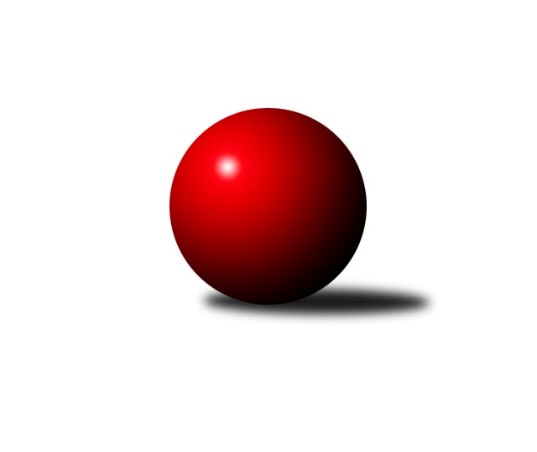 Č.11Ročník 2018/2019	1.12.2018Nejlepšího výkonu v tomto kole: 1754 dosáhlo družstvo: TJ KK Louny BVýsledky 11. kolaSouhrnný přehled výsledků:TJ Sokol Údlice B	- TJ Lokomotiva Žatec B	3:3	1563:1537	3.0:5.0	27.11.SKK Bílina B	- TJ Sokol Údlice C	1:5	1526:1647	3.0:5.0	29.11.TJ KK Louny B	- Sokol Spořice B	6:0	1754:1477	7.5:0.5	30.11.TJ MUS Most	- TJ Elektrárny Kadaň C	6:0	1731:1598	6.0:2.0	30.11.SKK Podbořany B	- TJ VTŽ Chomutov C	2:4	1650:1662	3.0:5.0	1.12.Tabulka družstev:	1.	TJ MUS Most	10	8	0	2	42.0 : 18.0 	51.0 : 29.0 	 1657	16	2.	TJ Elektrárny Kadaň C	10	8	0	2	41.5 : 18.5 	50.5 : 29.5 	 1649	16	3.	Sokol Spořice B	10	7	0	3	37.5 : 22.5 	47.5 : 32.5 	 1551	14	4.	TJ KK Louny B	10	6	0	4	39.5 : 20.5 	49.5 : 30.5 	 1648	12	5.	SKK Podbořany B	10	6	0	4	34.5 : 25.5 	43.5 : 36.5 	 1639	12	6.	TJ VTŽ Chomutov C	10	6	0	4	32.0 : 28.0 	44.0 : 36.0 	 1547	12	7.	TJ Sokol Údlice C	10	5	0	5	29.5 : 30.5 	37.0 : 43.0 	 1601	10	8.	Sokol Spořice C	10	3	0	7	22.0 : 38.0 	33.0 : 47.0 	 1550	6	9.	TJ Sokol Údlice B	10	2	1	7	19.5 : 40.5 	30.5 : 49.5 	 1541	5	10.	TJ Lokomotiva Žatec B	10	2	1	7	19.0 : 41.0 	33.0 : 47.0 	 1465	5	11.	SKK Bílina B	10	1	0	9	13.0 : 47.0 	20.5 : 59.5 	 1476	2Podrobné výsledky kola:	 TJ Sokol Údlice B	1563	3:3	1537	TJ Lokomotiva Žatec B	Michal Šlajchrt	 	 206 	 198 		404 	 2:0 	 310 	 	153 	 157		Rudolf Hofmann	Jaroslav Hodinář	 	 216 	 195 		411 	 1:1 	 416 	 	201 	 215		Pavel Vacinek	Eduard Houdek	 	 180 	 202 		382 	 0:2 	 409 	 	201 	 208		Miroslav Vízek	Antonín Šulc	 	 175 	 191 		366 	 0:2 	 402 	 	198 	 204		Jan Čermákrozhodčí: Šlajchrt MichalNejlepší výkon utkání: 416 - Pavel Vacinek	 SKK Bílina B	1526	1:5	1647	TJ Sokol Údlice C	Tomáš Šaněk	 	 201 	 209 		410 	 2:0 	 387 	 	192 	 195		Milan Daniš	Veronika Šílová	 	 180 	 162 		342 	 0:2 	 417 	 	215 	 202		Jaroslava Paganiková	Václav Sikyta	 	 165 	 176 		341 	 0:2 	 404 	 	202 	 202		Jiří Suchánek	Antonín Švejnoha	 	 191 	 242 		433 	 1:1 	 439 	 	220 	 219		Blažej Kašnýrozhodčí: Josef KrausNejlepší výkon utkání: 439 - Blažej Kašný	 TJ KK Louny B	1754	6:0	1477	Sokol Spořice B	Daniela Hlaváčová	 	 227 	 213 		440 	 2:0 	 384 	 	203 	 181		Petr Vokálek	Miroslav Sodomka	 	 231 	 212 		443 	 1.5:0.5 	 388 	 	176 	 212		Gustav Marenčák	Aleš Kopčík	 	 202 	 230 		432 	 2:0 	 360 	 	169 	 191		Milan Černý	Martin Václavek	 	 234 	 205 		439 	 2:0 	 345 	 	168 	 177		Martina Kuželovározhodčí: Hlaváčová DanielaNejlepší výkon utkání: 443 - Miroslav Sodomka	 TJ MUS Most	1731	6:0	1598	TJ Elektrárny Kadaň C	Julius Hidvégi	 	 208 	 229 		437 	 2:0 	 405 	 	205 	 200		Jaroslav Seifert	Roman Moucha	 	 218 	 213 		431 	 1:1 	 403 	 	179 	 224		Pavel Nocar ml.	Josef Drahoš	 	 225 	 201 		426 	 1:1 	 412 	 	202 	 210		Miriam Nocarová	Rudolf Šamaj	 	 228 	 209 		437 	 2:0 	 378 	 	209 	 169		Jan Zachrozhodčí: Ladislav VeselýNejlepšího výkonu v tomto utkání: 437 kuželek dosáhli: Julius Hidvégi, Rudolf Šamaj	 SKK Podbořany B	1650	2:4	1662	TJ VTŽ Chomutov C	Bára Zemanová	 	 207 	 202 		409 	 1:1 	 429 	 	206 	 223		Pavel Vaníček	Marek Půta	 	 219 	 209 		428 	 1:1 	 415 	 	223 	 192		Milan Šmejkal	Radek Goldšmíd	 	 242 	 193 		435 	 1:1 	 409 	 	198 	 211		Viktor Žďárský	Václav Šváb	 	 190 	 188 		378 	 0:2 	 409 	 	213 	 196		Dančo Bosilkovrozhodčí: Zdeněk AusbuherNejlepší výkon utkání: 435 - Radek GoldšmídPořadí jednotlivců:	jméno hráče	družstvo	celkem	plné	dorážka	chyby	poměr kuž.	Maximum	1.	Roman Moucha 	TJ MUS Most	435.28	307.5	127.8	6.8	5/6	(449)	2.	Daniela Hlaváčová 	TJ KK Louny B	434.70	296.0	138.7	5.7	5/6	(459)	3.	Blažej Kašný 	TJ Sokol Údlice C	432.65	294.1	138.6	4.8	5/5	(459)	4.	Miroslav Sodomka 	TJ KK Louny B	431.00	294.8	136.3	5.1	4/6	(443)	5.	Petr Andres 	Sokol Spořice C	428.17	298.8	129.3	7.2	6/7	(469)	6.	Jitka Jindrová 	Sokol Spořice B	423.80	291.4	132.4	5.7	3/4	(461)	7.	Miriam Nocarová 	TJ Elektrárny Kadaň C	419.93	283.5	136.5	4.0	5/5	(464)	8.	Aleš Kopčík 	TJ KK Louny B	419.92	291.5	128.4	8.2	6/6	(436)	9.	Viktor Žďárský 	TJ VTŽ Chomutov C	418.48	292.6	125.9	9.4	5/6	(473)	10.	Jaroslav Seifert 	TJ Elektrárny Kadaň C	414.83	290.4	124.5	7.9	5/5	(443)	11.	Julius Hidvégi 	TJ MUS Most	413.71	288.7	125.0	7.3	6/6	(449)	12.	Josef Drahoš 	TJ MUS Most	413.67	288.6	125.1	6.6	6/6	(432)	13.	Jiří Kartus 	SKK Podbořany B	413.38	286.9	126.5	7.5	4/5	(440)	14.	Jan Zach 	TJ Elektrárny Kadaň C	412.47	282.9	129.6	7.0	5/5	(454)	15.	Jiřina Kařízková 	Sokol Spořice C	412.29	291.1	121.2	10.5	7/7	(478)	16.	Václav Valenta  st.	TJ KK Louny B	408.50	283.3	125.2	9.4	4/6	(451)	17.	Miroslav Lazarčik 	Sokol Spořice B	405.58	291.8	113.8	7.3	3/4	(435)	18.	Jaroslava Paganiková 	TJ Sokol Údlice C	404.69	292.1	112.6	10.9	4/5	(438)	19.	Pavel Nocar  ml.	TJ Elektrárny Kadaň C	403.20	287.6	115.6	11.3	5/5	(453)	20.	Milan Daniš 	TJ Sokol Údlice C	400.08	286.4	113.7	11.7	4/5	(433)	21.	Kamil Ausbuher 	SKK Podbořany B	399.04	282.4	116.6	8.7	5/5	(452)	22.	Jaroslav Hodinář 	TJ Sokol Údlice B	399.00	281.4	117.6	7.8	5/5	(438)	23.	Tomáš Šaněk 	SKK Bílina B	396.81	290.1	106.7	12.1	4/5	(436)	24.	Kamil Srkal 	SKK Podbořany B	396.00	283.0	113.0	9.2	4/5	(433)	25.	Miroslav Šlosar 	TJ MUS Most	395.40	285.9	109.5	10.8	5/6	(422)	26.	Dančo Bosilkov 	TJ VTŽ Chomutov C	393.37	277.2	116.1	9.2	6/6	(413)	27.	Pavel Vaníček 	TJ VTŽ Chomutov C	391.08	277.1	114.0	10.9	5/6	(439)	28.	Pavel Vacinek 	TJ Lokomotiva Žatec B	389.42	280.0	109.4	11.8	5/5	(450)	29.	Jan Čermák 	TJ Lokomotiva Žatec B	388.46	276.3	112.2	11.3	4/5	(408)	30.	Jiří Suchánek 	TJ Sokol Údlice C	387.33	269.5	117.8	12.0	4/5	(436)	31.	Jana Černíková 	SKK Bílina B	387.27	279.2	108.1	12.9	5/5	(415)	32.	Milan Šmejkal 	TJ VTŽ Chomutov C	381.29	269.9	111.4	10.3	6/6	(415)	33.	Milan Černý 	Sokol Spořice B	379.60	281.1	98.5	15.0	3/4	(420)	34.	Antonín Šulc 	TJ Sokol Údlice B	379.50	273.6	106.0	11.1	5/5	(407)	35.	Martina Kuželová 	Sokol Spořice B	378.44	257.6	120.9	12.3	3/4	(421)	36.	Karel Nudčenko 	TJ Sokol Údlice C	373.08	252.2	120.9	7.5	4/5	(402)	37.	Petr Vokálek 	Sokol Spořice B	373.08	263.7	109.4	12.2	3/4	(384)	38.	Miroslav Vízek 	TJ Lokomotiva Žatec B	370.95	259.3	111.7	10.9	4/5	(421)	39.	Veronika Šílová 	SKK Bílina B	361.08	257.6	103.5	14.2	4/5	(420)	40.	Boleslava Slunéčková 	Sokol Spořice C	359.67	257.0	102.7	13.2	6/7	(376)	41.	Milada Pšeničková 	Sokol Spořice C	359.50	267.1	92.4	15.8	6/7	(385)	42.	Gustav Marenčák 	Sokol Spořice B	358.67	256.2	102.5	14.8	3/4	(388)	43.	Karel Hulha 	SKK Bílina B	333.13	236.3	96.9	16.3	4/5	(370)	44.	Rudolf Hofmann 	TJ Lokomotiva Žatec B	331.40	248.6	82.8	16.2	5/5	(360)		Martin Václavek 	TJ KK Louny B	439.83	304.5	135.3	6.5	2/6	(464)		Antonín Švejnoha 	SKK Bílina B	433.00	300.0	133.0	8.0	1/5	(433)		Rudolf Šamaj 	TJ MUS Most	431.88	308.9	123.0	6.0	2/6	(454)		Marek Půta 	SKK Podbořany B	431.50	298.0	133.5	5.5	2/5	(435)		Jaroslav Novák 	TJ Sokol Údlice B	423.50	308.0	115.5	7.5	1/5	(440)		Bára Zemanová 	SKK Podbořany B	421.75	290.3	131.4	5.5	3/5	(442)		Radek Goldšmíd 	SKK Podbořany B	419.33	288.0	131.3	9.3	1/5	(435)		Václav Šváb 	SKK Podbořany B	417.67	293.2	124.5	6.5	3/5	(455)		Jindřich Šebelík 	TJ Sokol Údlice B	402.83	294.0	108.8	12.0	2/5	(419)		Vlastimil Heryšer 	SKK Podbořany B	400.50	291.0	109.5	11.0	2/5	(417)		Michal Janči 	TJ Sokol Údlice C	399.00	283.3	115.8	9.8	1/5	(431)		Ladislav Mandinec 	SKK Podbořany B	398.00	288.0	110.0	11.0	1/5	(398)		Eduard Houdek 	TJ Sokol Údlice B	396.07	279.6	116.5	8.4	3/5	(438)		Martin Král 	TJ KK Louny B	393.00	284.5	108.5	12.0	2/6	(413)		Michal Šlajchrt 	TJ Sokol Údlice B	389.83	269.6	120.2	9.8	3/5	(431)		Václav Krist 	TJ MUS Most	389.00	270.0	119.0	10.0	1/6	(389)		Miroslav Šaněk 	SKK Bílina B	382.50	277.0	105.5	11.0	2/5	(403)		Pavla Vacinková 	TJ Lokomotiva Žatec B	382.00	273.2	108.8	11.8	3/5	(415)		Václav Šulc 	TJ Sokol Údlice B	380.00	279.0	101.0	11.0	2/5	(386)		Tomáš Kesner 	TJ KK Louny B	379.00	268.3	110.7	10.5	3/6	(400)		Jaroslav Krása 	TJ Elektrárny Kadaň C	373.00	270.0	103.0	15.0	1/5	(373)		Milan Fazekaš 	TJ Sokol Údlice B	371.00	250.0	121.0	12.0	1/5	(371)		Miloš Kubizňák 	TJ KK Louny B	371.00	266.0	105.0	15.0	1/6	(371)		Tomáš Raisr 	Sokol Spořice C	367.00	271.0	96.0	15.0	1/7	(367)		Miroslav Kesner 	TJ KK Louny B	363.00	248.0	115.0	10.0	1/6	(363)		Tomáš Pičkár 	TJ Sokol Údlice C	359.33	262.7	96.7	15.0	1/5	(375)		Václav Sikyta 	SKK Bílina B	355.25	260.5	94.8	17.1	3/5	(380)		Jana Černá 	Sokol Spořice C	353.25	248.9	104.3	15.3	4/7	(377)		Jitka Váňová 	TJ VTŽ Chomutov C	349.00	255.0	94.0	19.0	1/6	(349)		Josef Kraus 	SKK Bílina B	292.50	231.0	61.5	26.5	2/5	(310)		Jan Tůma 	TJ VTŽ Chomutov C	279.00	202.0	77.0	20.0	1/6	(279)		Eva Chotová 	TJ Lokomotiva Žatec B	266.00	213.0	53.0	24.0	1/5	(266)Sportovně technické informace:Starty náhradníků:registrační číslo	jméno a příjmení 	datum startu 	družstvo	číslo startu19477	Rudolf Šamaj	30.11.2018	TJ MUS Most	5x
Hráči dopsaní na soupisku:registrační číslo	jméno a příjmení 	datum startu 	družstvo	Program dalšího kola:8.1.2019	út	17:00	TJ VTŽ Chomutov C - Sokol Spořice B				SKK Bílina B - -- volný los --	11.1.2019	pá	16:55	TJ MUS Most - TJ Sokol Údlice C	11.1.2019	pá	17:30	TJ KK Louny B - TJ Lokomotiva Žatec B	12.1.2019	so	9:00	Sokol Spořice C - SKK Podbořany B	12.1.2019	so	14:30	TJ Sokol Údlice B - TJ Elektrárny Kadaň C	Nejlepší šestka kola - absolutněNejlepší šestka kola - absolutněNejlepší šestka kola - absolutněNejlepší šestka kola - absolutněNejlepší šestka kola - dle průměru kuželenNejlepší šestka kola - dle průměru kuželenNejlepší šestka kola - dle průměru kuželenNejlepší šestka kola - dle průměru kuželenNejlepší šestka kola - dle průměru kuželenPočetJménoNázev týmuVýkonPočetJménoNázev týmuPrůměr (%)Výkon4xMiroslav SodomkaKK Louny B4434xBlažej KašnýÚdlice C111.044394xDaniela HlaváčováKK Louny B4402xJulius HidvégiMost110.534374xBlažej KašnýÚdlice C4393xRudolf ŠamajMost110.534374xMartin VáclavekKK Louny B4391xAntonín ŠvejnohaBílina B109.524332xJulius HidvégiMost4373xMiroslav SodomkaKK Louny B109.454434xRudolf ŠamajMost4375xRoman MouchaMost109.01431